Pozdravljeni učenci!Naslednji teden ne bomo imeli videokonference.Ta čas je namenjen temu, da pregledate in uredite, če vam kaj manjka ali ne deluje.Spodaj boste našli slike »levelov« za pomoč in točkovnik, kako bom točkovala posamezne »levele«. Če vam še kaj manjka, poglejte videoposnetke in slike »levelov« spodaj. Časa imate do SREDE  20. maja, nato bom vse projekte pregledala in ocenila. Tisti, ki ste že končali, lahko še kaj dodate po želji, ozadje, začetna navodila ali karkoli po svoji zamisli….ampak to ni obvezno. Če boste kljub pomoči (videoposnetki, slike  levelov) še potrebovali pomoč, mi pišite na naslov izajc@os-cerkno.si. TOČKOVNIK: Prvi level		 2 TOČKIDrugi level 		4 TOČKETretji level 		3 TOČKEČetrti level 		4 TOČKEPeti level  		3 TOČKEŠesti level 		6 TOČKSedmi level 	3 TOČKEMEJE MED OCENAMI:Želim vam uspešno dokončanje projekta in lepo se imejte Učiteljica IrenaSpodaj so slike vseh levelov.Bodi pozorni na to, da imena figur, pozicija (x,y), črke, ime videza in števila, ki jih je potrebno vstaviti, pri vas niso vedno enaka kot ta na slikah. Odvisno je od tega, kaj ste vi izbrali.Pomembna je sestava programa.LEVEL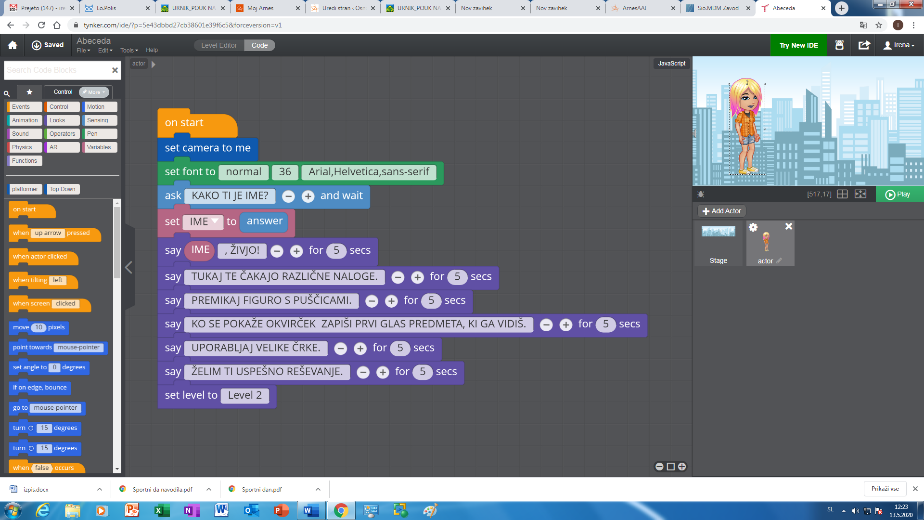 LEVELFIGURA, KI SE PREMIKA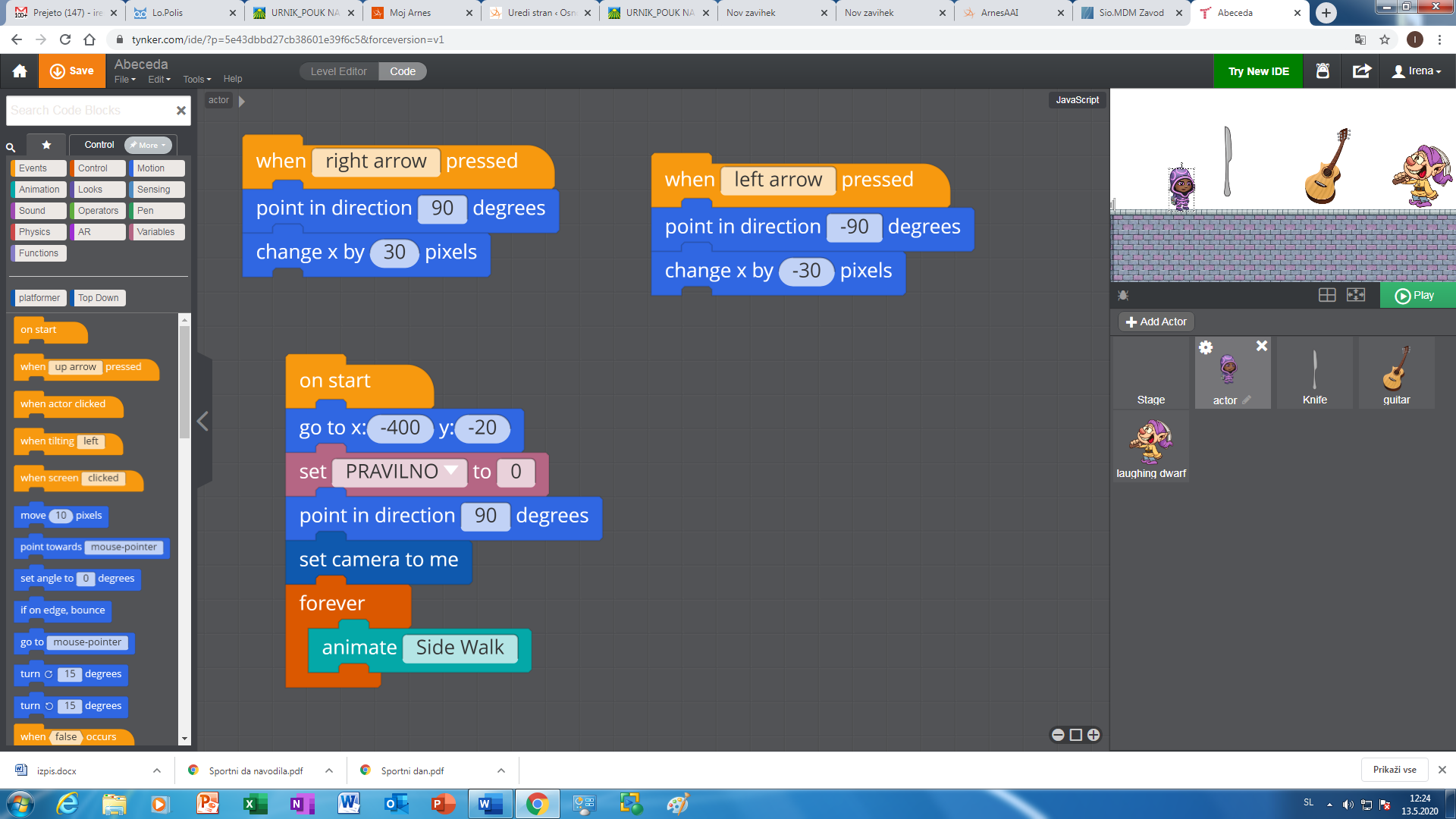 OSTALE FIGURE, RAZEN ZADNJE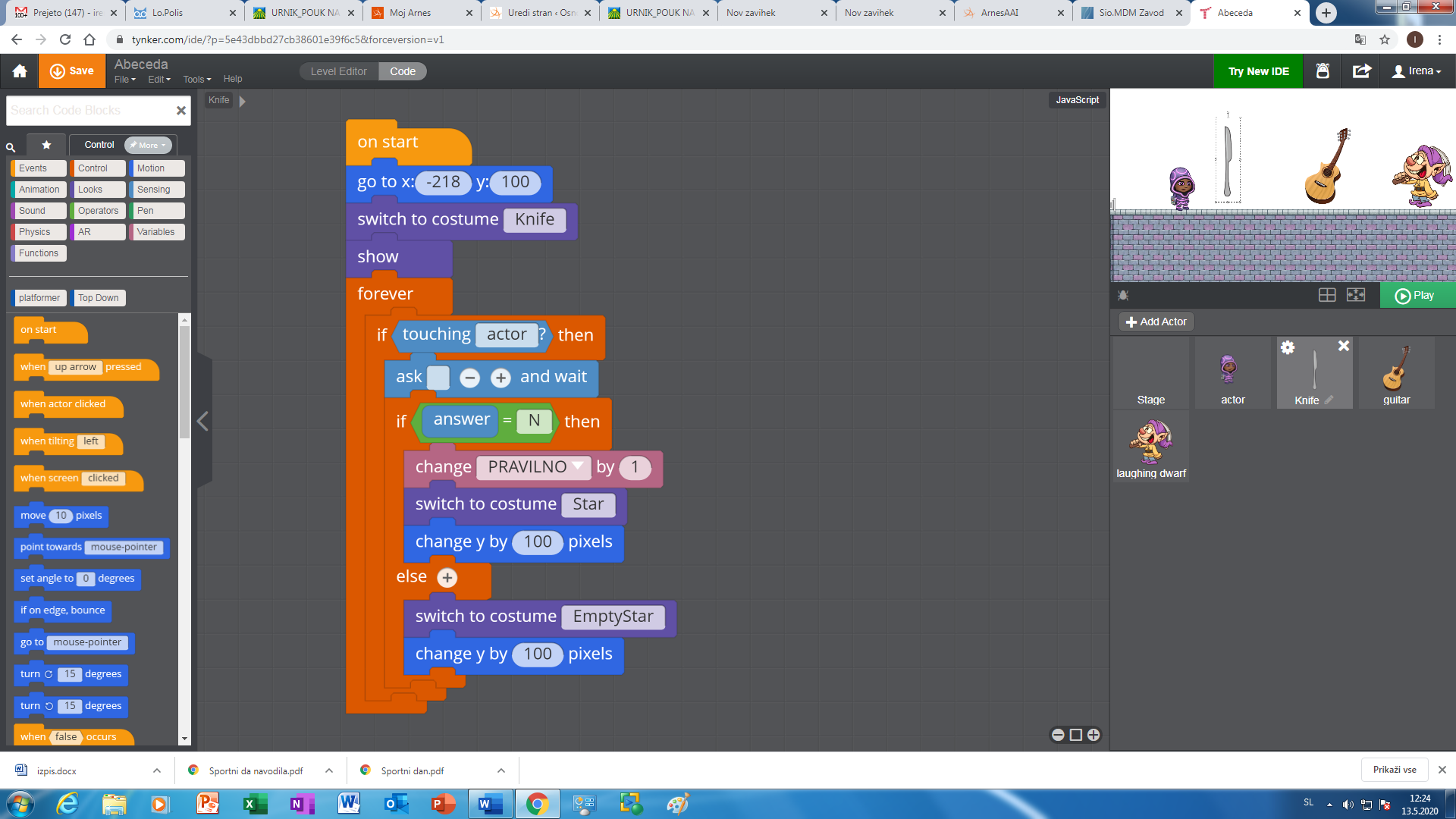 ZADNJA FIGURA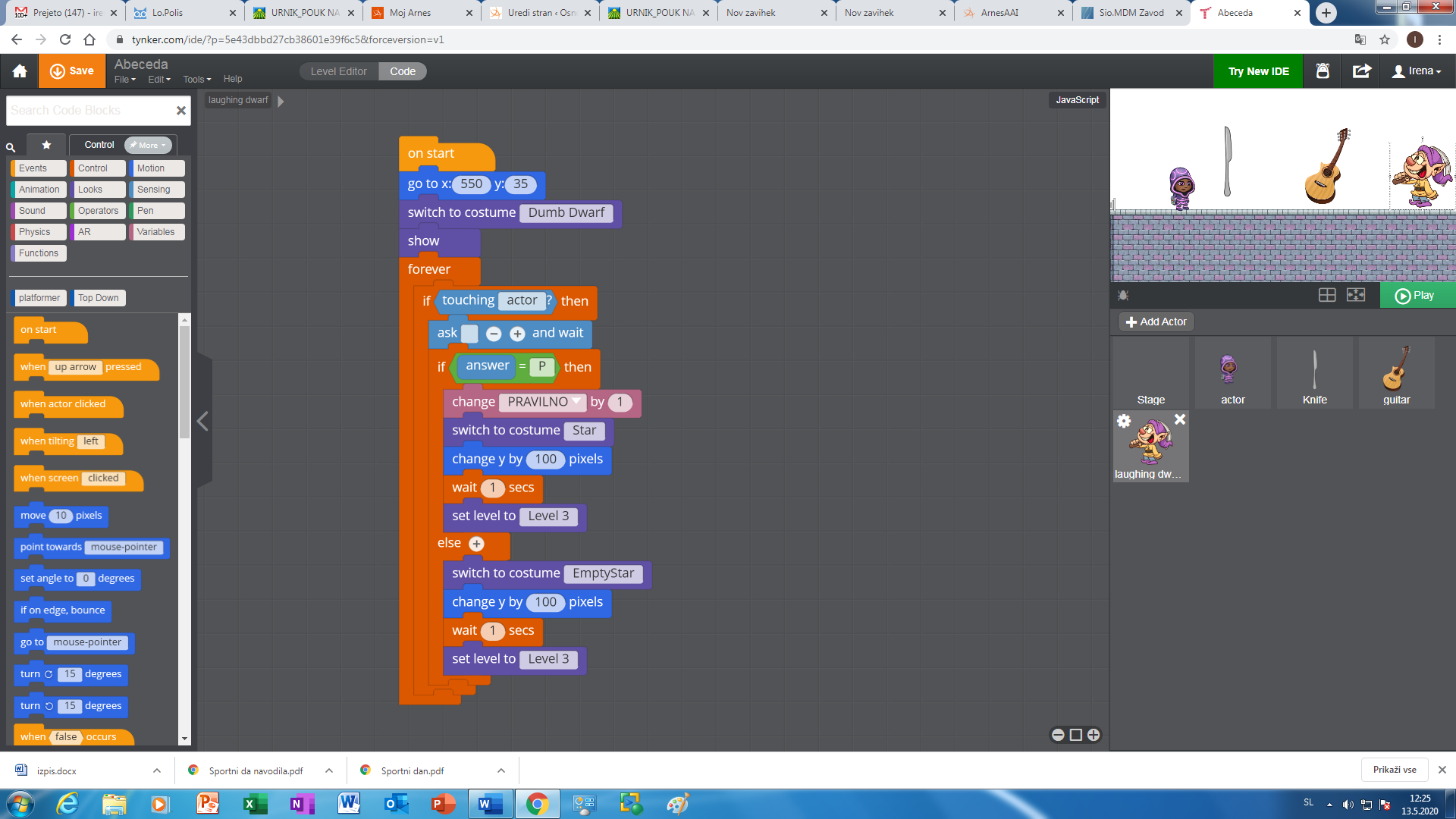 LEVELFIGURA, KI KAŽE NEPRAVILNE ODGOVORE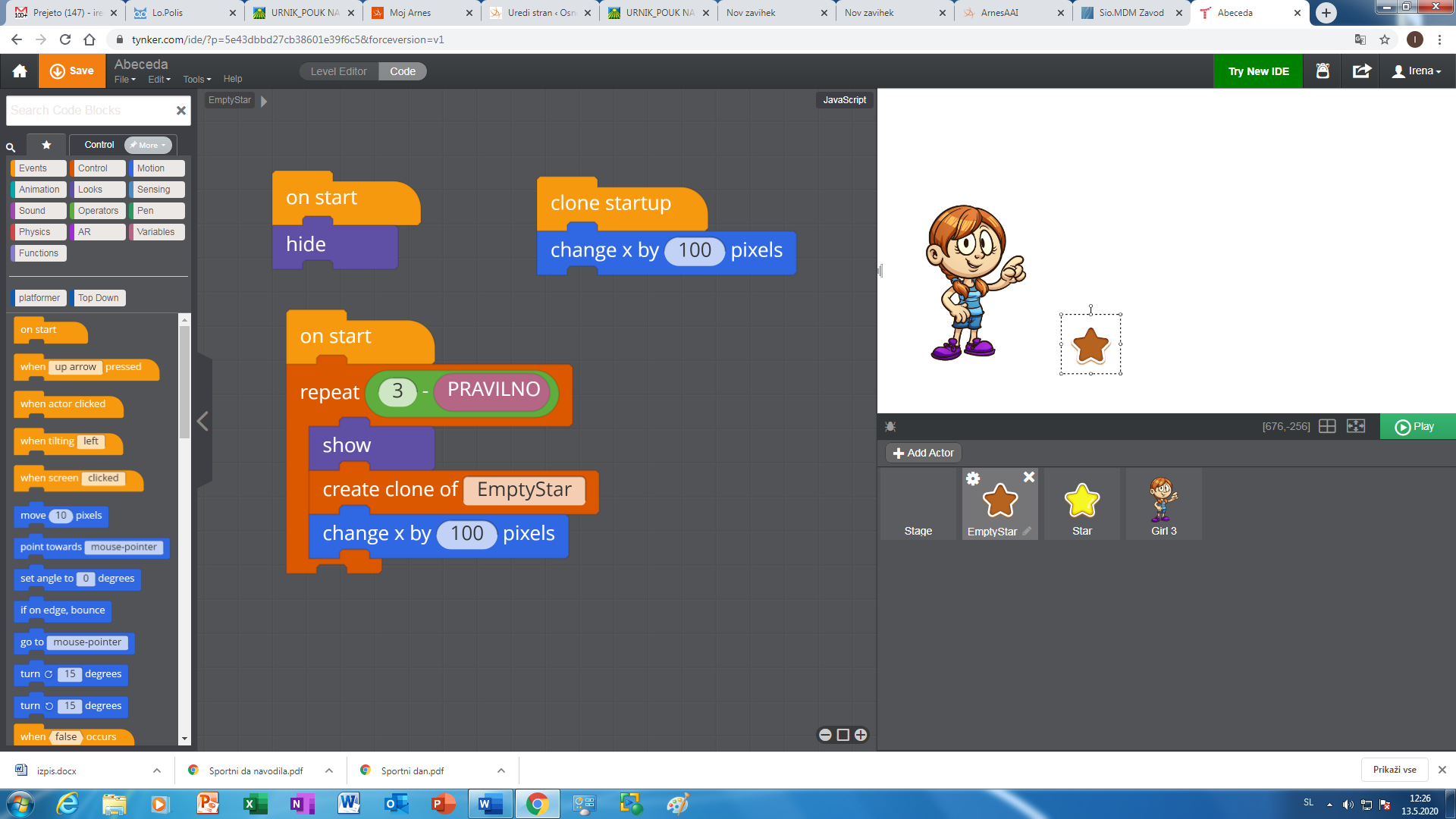 FIGURA, KI KAŽE PRAVILNE ODGOVORE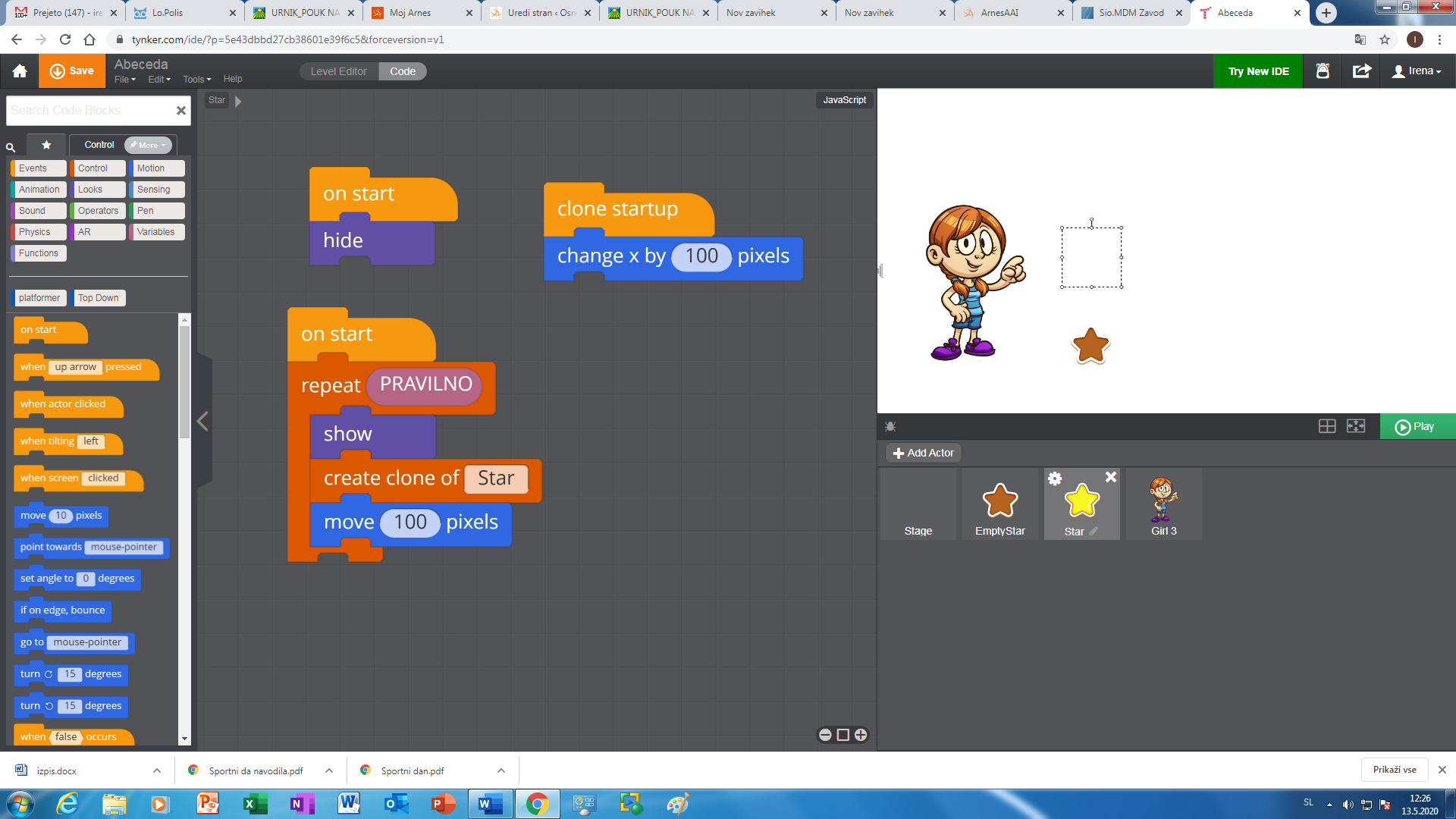 FIGURA, KI POVE NAVODILO ZA NAPREJ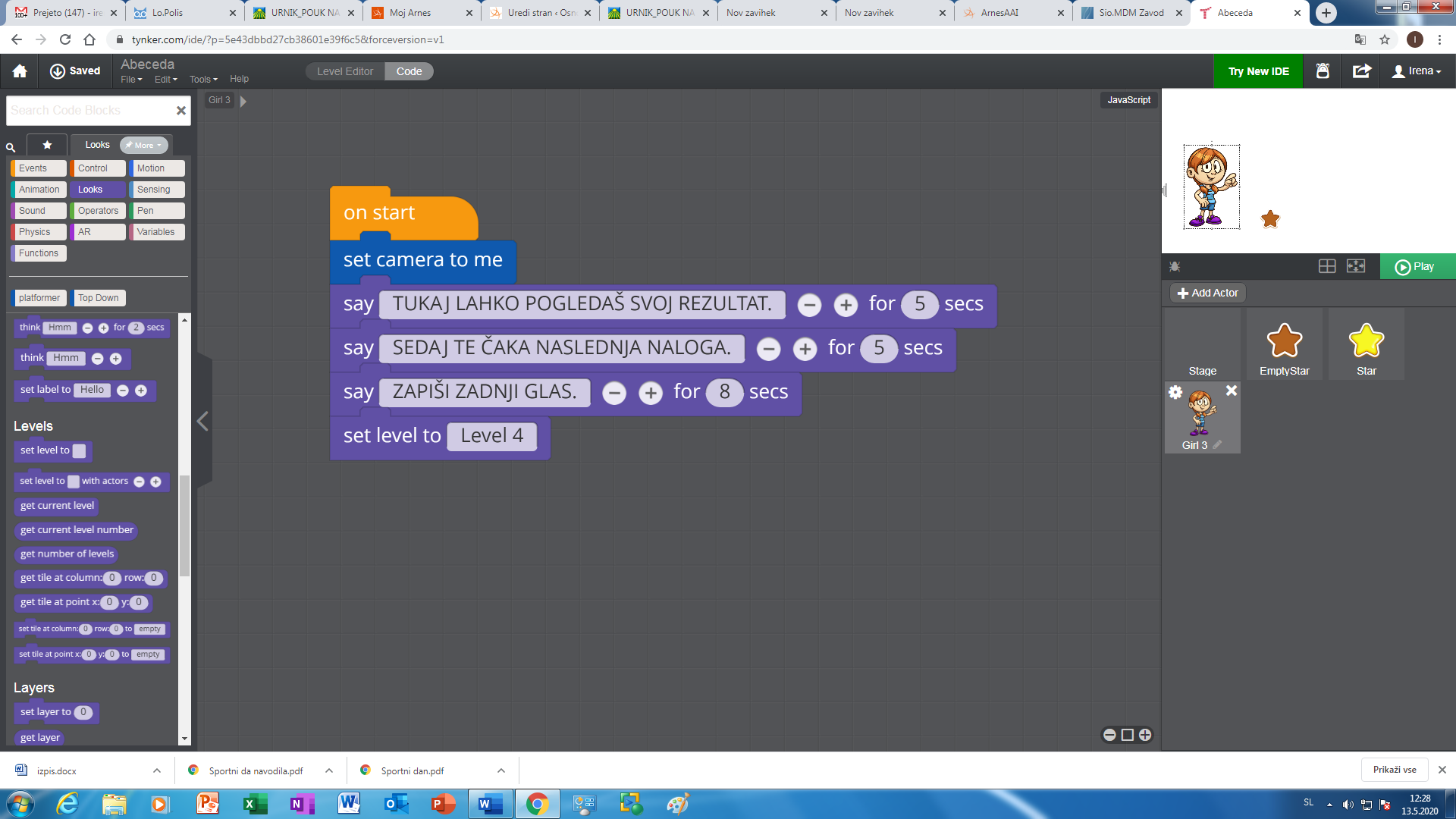 LEVELFIGURA, KI SE PREMIKA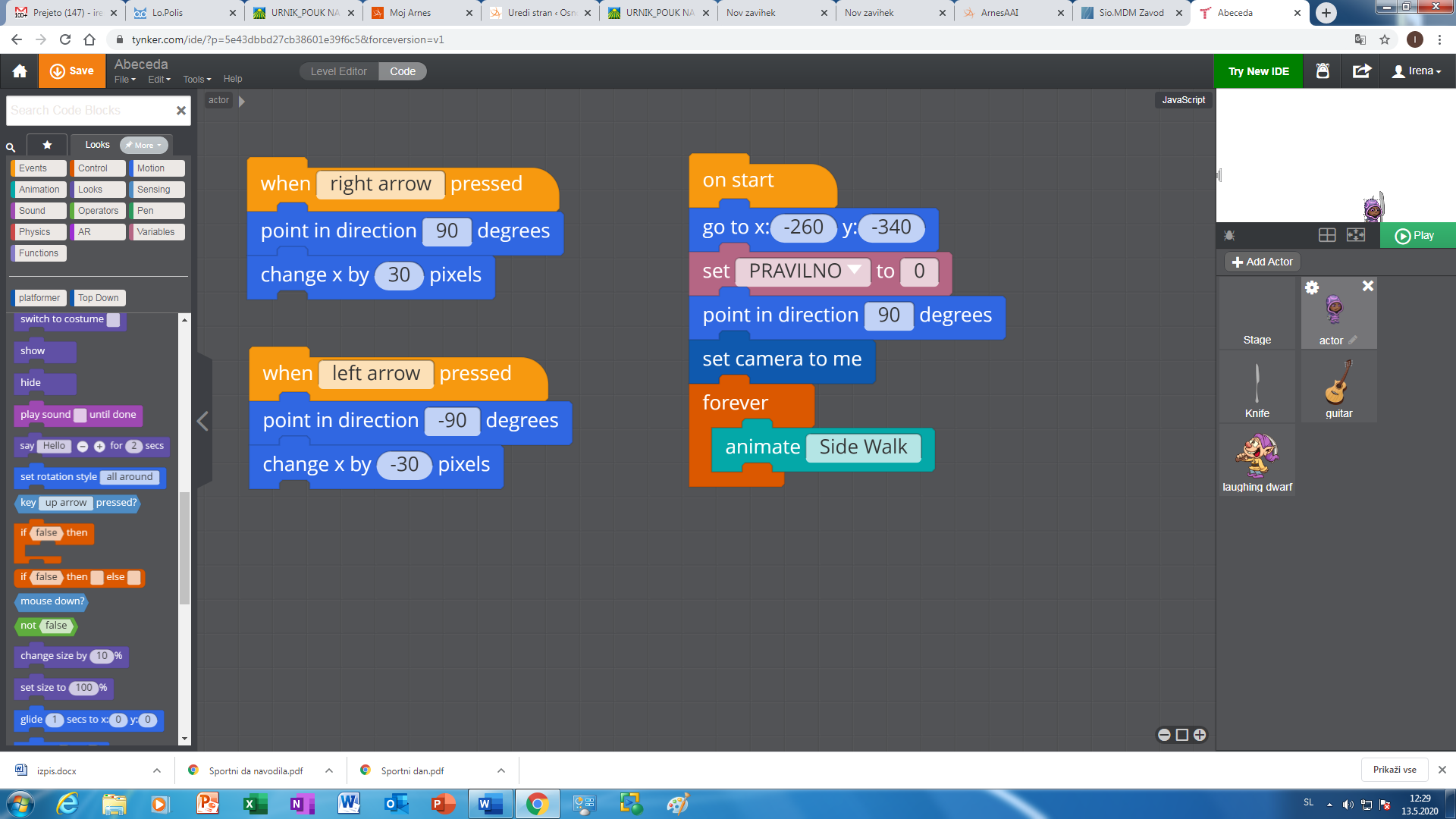 OSTALE FIGURE, RAZEN ZADNJE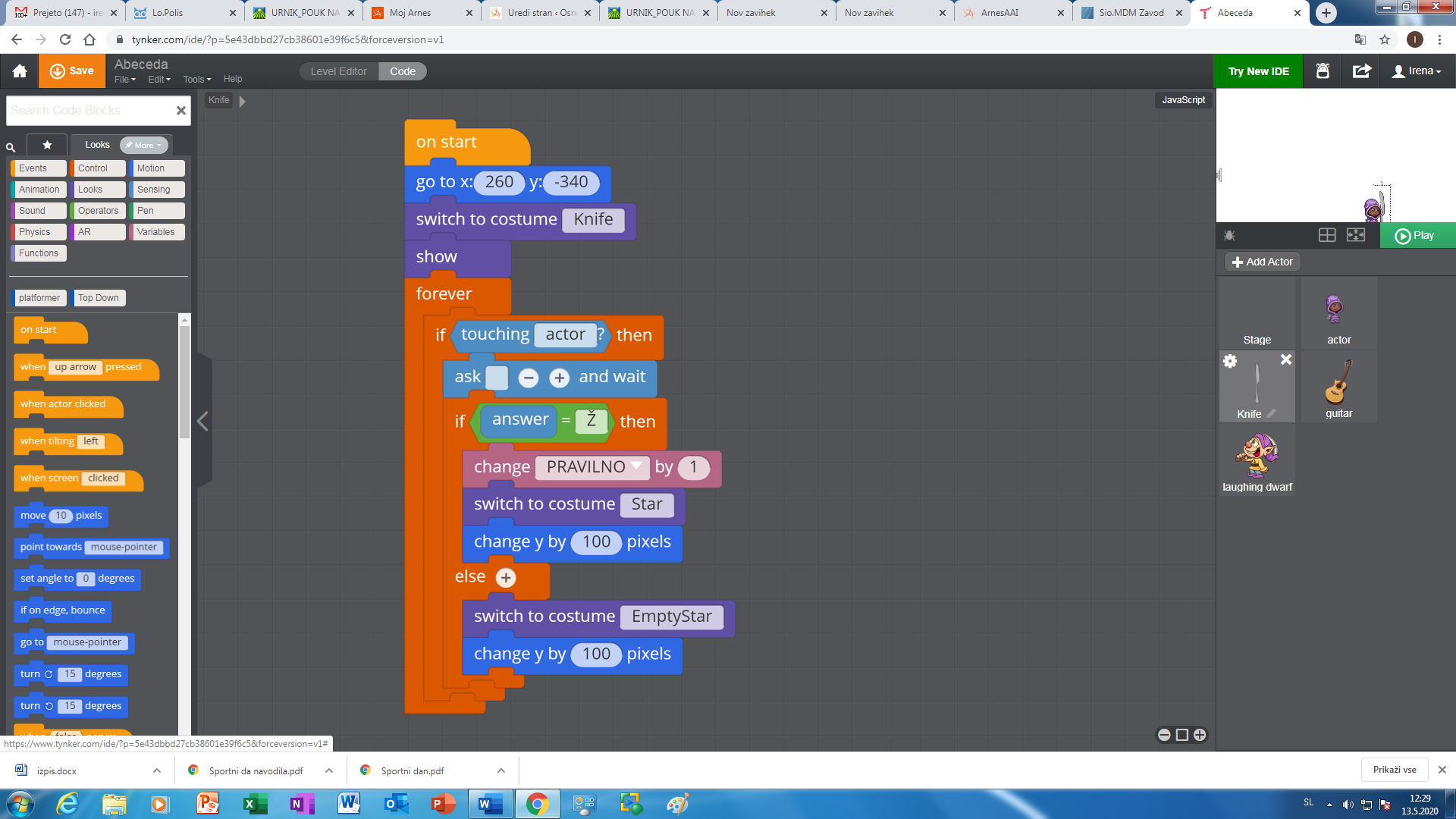 ZADNJA FIGURA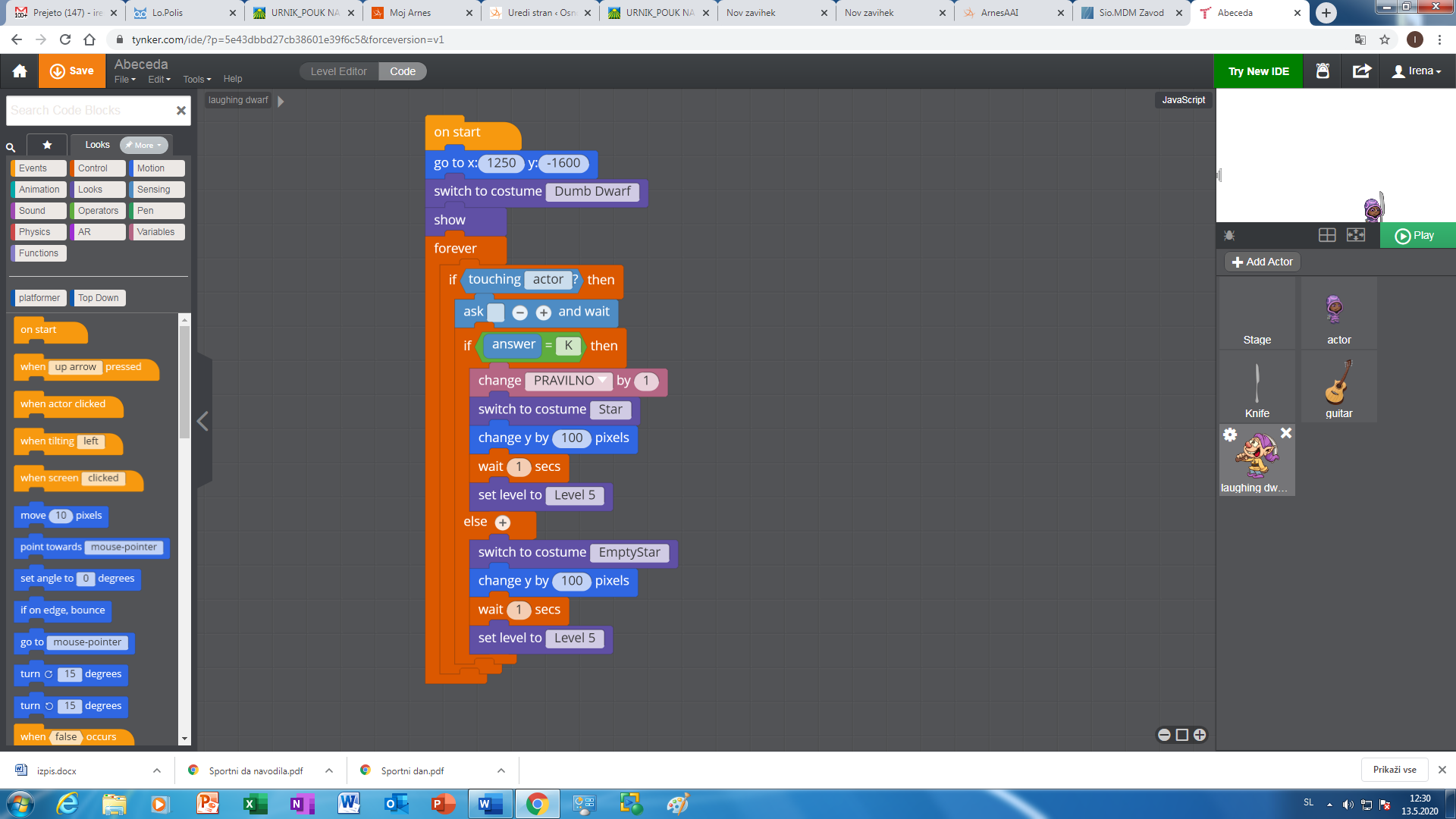 LEVELFIGURA, KI KAŽE NEPRAVILNE ODGOVOREFIGURA, KI KAŽE PRAVILNE ODGOVOREFIGURA, KI POVE NAVODILO ZA NAPREJ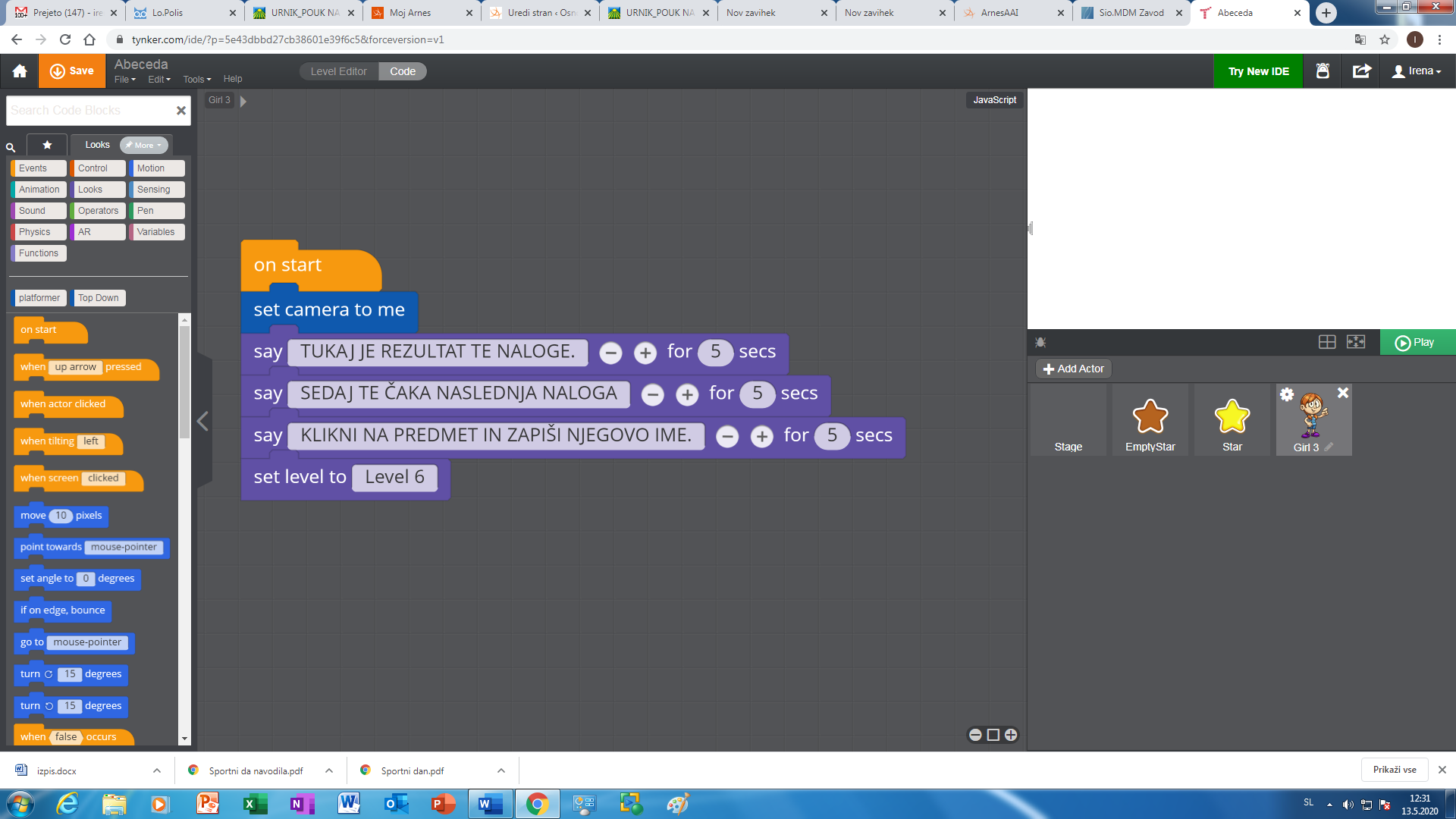 LEVELVSE FIGURE, RAZEN TISTE, KI PLEŠE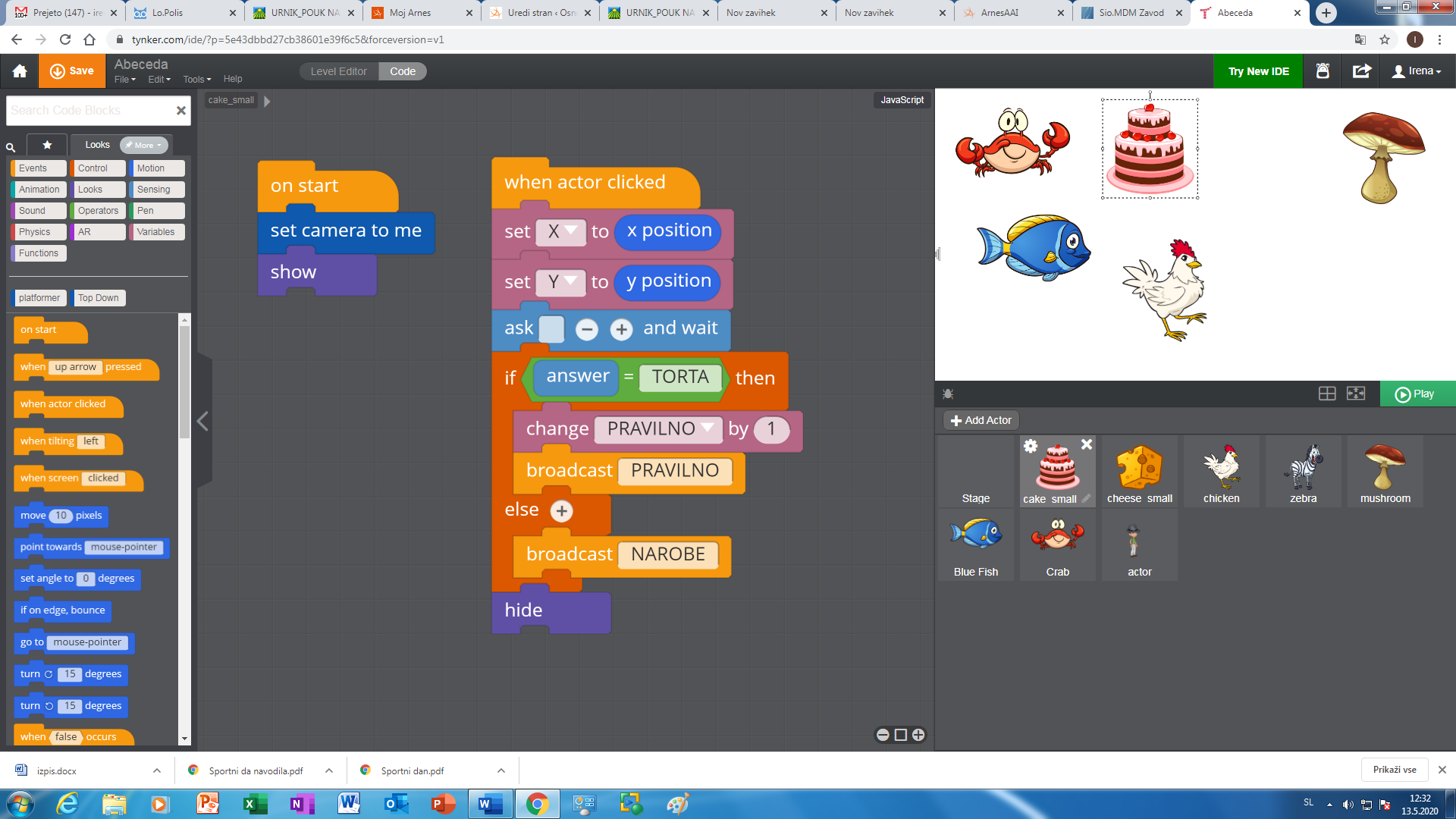 FIGURA, KI PLEŠE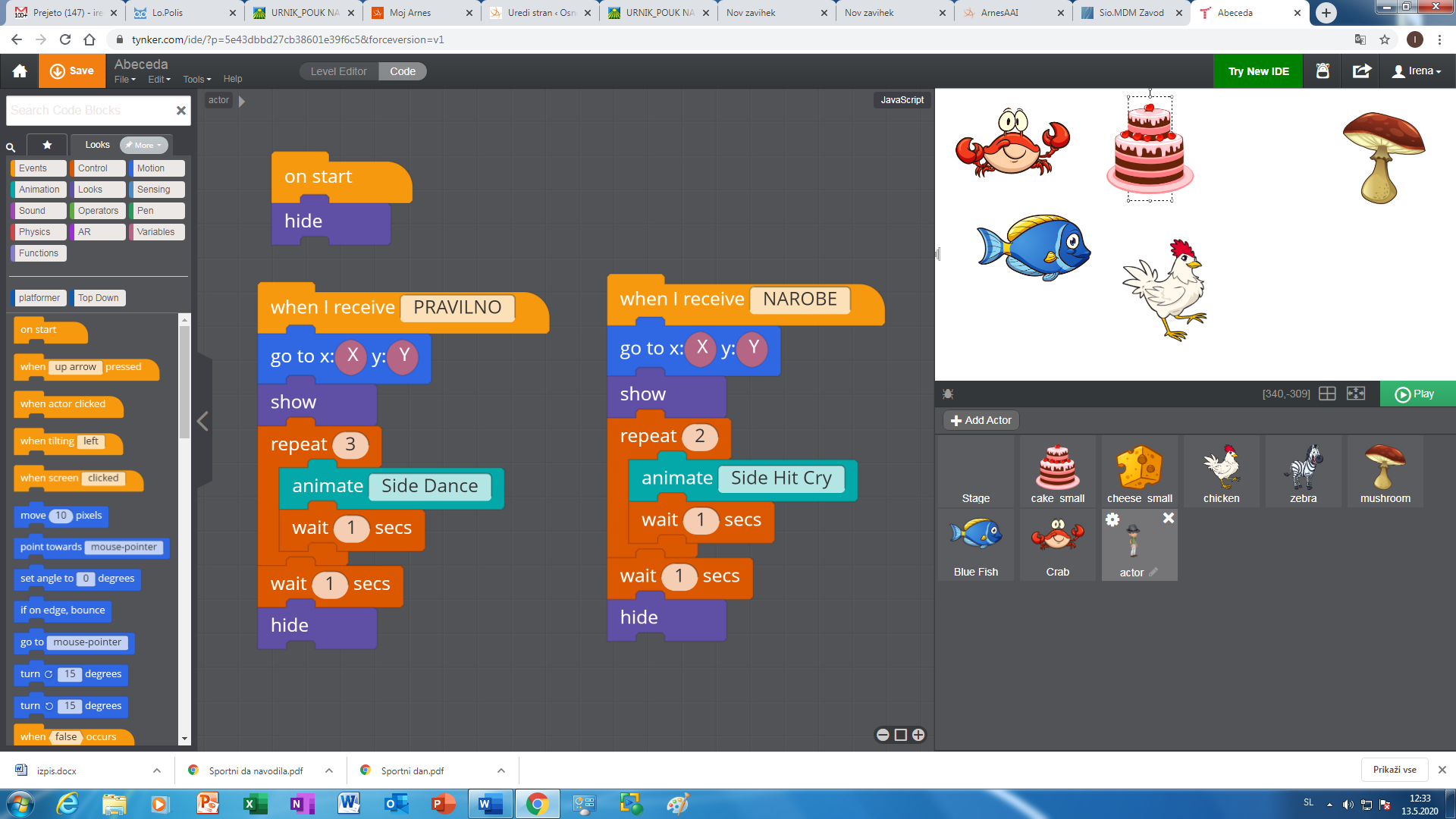 LEVELFIGURA, KI KAŽE NEPRAVILNE ODGOVOREFIGURA, KI KAŽE PRAVILNE ODGOVOREFIGURA, KI POVE REZULTAT IN SE POSLOVI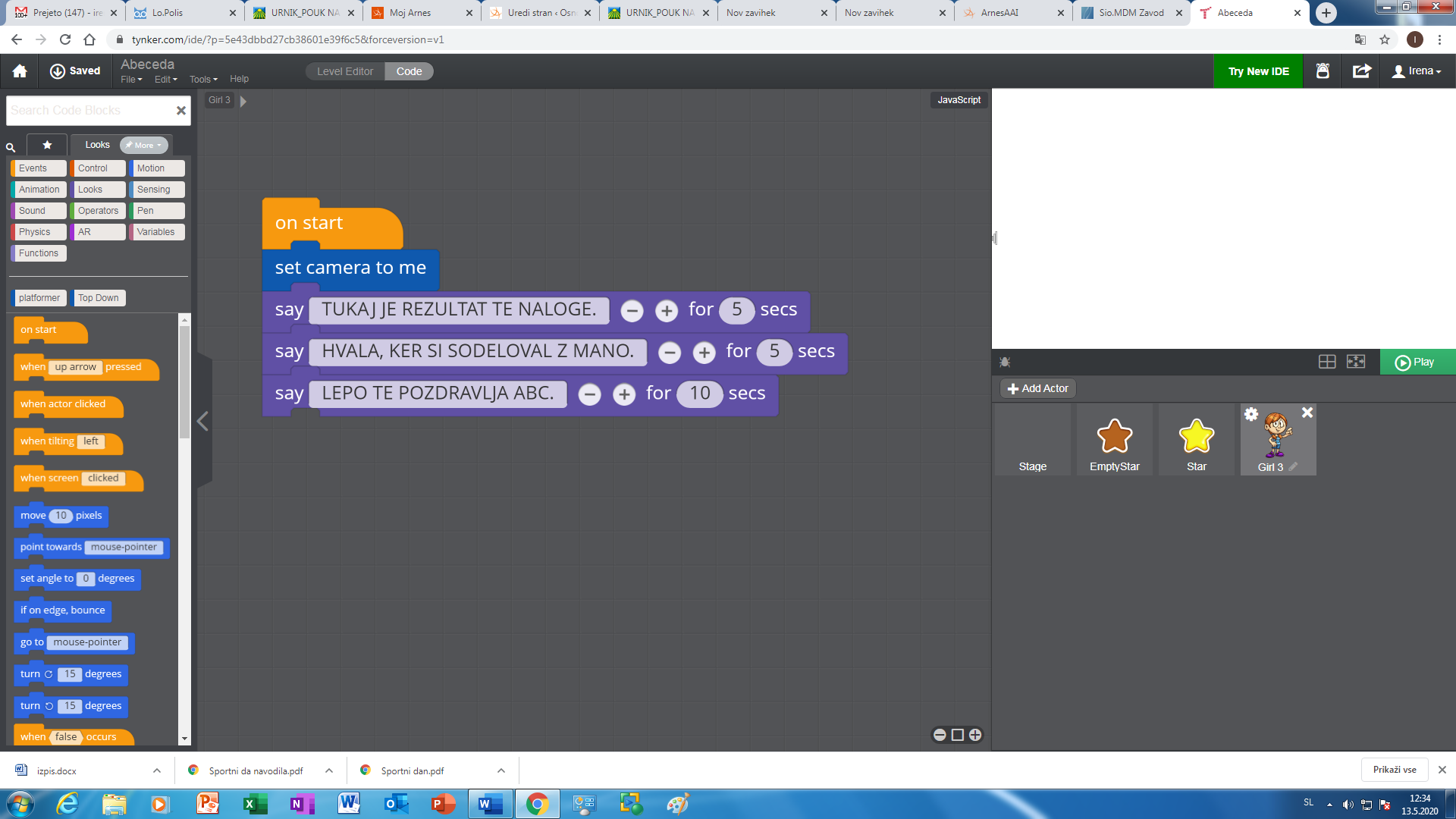 0 – 4 točke5 – 9 točk10 – 14 točk15 – 19 točk20 – 24 točk12345